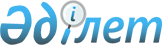 О внесении изменений в решение Сарыагашского районного маслихата от 21 декабря 2018 года № 32-308-VI "О районном бюджете на 2019-2021 годы"
					
			С истёкшим сроком
			
			
		
					Решение Сарыагашского районного маслихата Туркестанской области от 27 ноября 2019 года № 44-410-VI. Зарегистрировано Департаментом юстиции Туркестанской области 6 декабря 2019 года № 5289. Прекращено действие в связи с истечением срока
      В соответствии с пунктом 1 статьи 109 Бюджетного кодекса Республики Казахстан от 4 декабря 2008 года, подпунктом 1) пункта 1 статьи 6 Закона Республики Казахстан от 23 января 2001 года "О местном государственном управлении и самоуправлении в Республике Казахстан" Сарыагашский районный маслихат РЕШИЛ:
      1. Внести в решение Сарыагашского районного маслихата от 21 декабря 2018 года № 32-308-VI "О районном бюджете на 2019-2021 годы" (зарегистрировано в Реестре государственной регистрации нормативных правовых актов за № 4852, опубликовано 11 января 2019 года в газете "Сарыағаш" и 15 января 2019 года в эталонном контрольном банке нормативных правовых актов Республики Казахстан в электронном виде) следующие изменения:
      пункт 1 изложить в следующей редакции:
      "1. Утвердить районный бюджет Сарыагашского района на 2019-2021 годы согласно приложениям 1, 2 и 3 соответственно, в том числе на 2019 год в следующих объемах:
      1) доходы – 58 389 882 тысяч тенге, в том числе по:
      налоговым поступлениям – 2 950 047 тысяч тенге;
      неналоговым поступлениям – 29 932 тысяч тенге;
      поступлениям от продажи основного капитала – 52 819 тысяч тенге;
      поступлениям трансфертов – 55 357 084 тысяч тенге;
      2) затраты – 58 608 836 тысяч тенге;
      3) чистое бюджетное кредитование – 25 867 тысяч тенге, в том числе:
      бюджетные кредиты – 75 750 тысяч тенге;
      погашение бюджетных кредитов – 49 883 тысяч тенге;
      4) сальдо по операциям с финансовыми активами – 0 тенге, в том числе:
      приобретение финансовых активов – 0 тенге;
       поступление от продажи финансовых активов государства – 0 тенге;
      5) дефицит бюджета – -244 821 тысяч тенге;
      6) финансирование дефицита бюджета – 244 821 тысяч тенге, в том числе:
      поступление займов – 75 750 тысяч тенге;
      погашение займов – 49 883 тысяч тенге;
      используемые остатки бюджетных средств – 218 954 тысяч тенге.".
      2. Установить на 2019 год норматив распределения общей суммы поступлений социального налога 54 процента в областной бюджет.
      3. Приложения - 1, 6 к указанному решению изложить в новой редакции согласно приложениям - 1, 2 к настоящему решению.
      4. Государственному учреждению "Аппарат Сарыагашского районного маслихата" в порядке, установленном законодательством Республики Казахстан, обеспечить:
      1) государственную регистрацию настоящего решения в Республиканском государственном учреждении "Департамент юстиции Туркестанской области Министерство юстиции Республики Казахстан";
      2) размещение настоящего решения на интернет-ресурсе Сарыагашского районного маслихата после его официального опубликования.
      5. Настоящее решение вводится в действие с 1 января 2019 года. Районный бюджет на 2019 год Перечень бюджетных программ каждого города районного значения, села, поселка и сельского округа на 2019 год.
					© 2012. РГП на ПХВ «Институт законодательства и правовой информации Республики Казахстан» Министерства юстиции Республики Казахстан
				
      Председатель сессии

      районного маслихата

М. Калменов

      Секретарь районного маслихата

Б. Садыков
Приложение 1 к решению
Сарыагашского районного
маслихата от "27" ноября
2019 года № 44-410-VIПриложение 1 к решению
Сарыагашского районного
маслихата от 21 декабря
2018 года № 32-308-VI
Категория
Категория
Категория
Категория
Категория
сумма, тысяч тенге
Класс
Класс
Класс
Класс
сумма, тысяч тенге
Подкласс
Подкласс
Подкласс
сумма, тысяч тенге
Наименование
Наименование
сумма, тысяч тенге
1. Доходы
1. Доходы
58 389 882
1
Налоговые поступления
Налоговые поступления
2 950 047
01
Подоходный налог
Подоходный налог
559 864
2
Индивидуальный подоходный налог
Индивидуальный подоходный налог
559 864
03
Социальный налог
Социальный налог
575 661
1
Социальный налог
Социальный налог
575 661
04
Hалоги на собственность
Hалоги на собственность
1 533 513
1
Hалоги на имущество
Hалоги на имущество
1 529 526
5
Единый земельный налог
Единый земельный налог
3 987
05
Внутренние налоги на товары, работы и услуги
Внутренние налоги на товары, работы и услуги
252 209
2
Акцизы
Акцизы
183 418
3
Поступления за использование природных и других ресурсов
Поступления за использование природных и других ресурсов
10 700
4
Сборы за ведение предпринимательской и профессиональной деятельности
Сборы за ведение предпринимательской и профессиональной деятельности
52 807
5
Налог на игорный бизнес
Налог на игорный бизнес
5 284
08
Обязательные платежи, взимаемые за совершение юридически значимых действий и (или) выдачу документов уполномоченными на то государственными органами или должностными лицами
Обязательные платежи, взимаемые за совершение юридически значимых действий и (или) выдачу документов уполномоченными на то государственными органами или должностными лицами
28 800
1
Государственная пошлина
Государственная пошлина
28 800
2
Неналоговые поступления
Неналоговые поступления
29 932
01
Доходы от государственной собственности
Доходы от государственной собственности
20 599
1
Поступления части чистого дохода государственных предприятий
Поступления части чистого дохода государственных предприятий
1 438
5
Доходы от аренды имущества, находящегося в государственной собственности
Доходы от аренды имущества, находящегося в государственной собственности
19 121
7
Вознаграждения по кредитам, выданным из государственного бюджета
Вознаграждения по кредитам, выданным из государственного бюджета
40
04
Штрафы, пени, санкции, взыскания, налагаемые государственными учреждениями, финансируемыми из государственного бюджета, а также содержащимися и финансируемыми из бюджета (сметы расходов) Национального Банка Республики Казахстан
Штрафы, пени, санкции, взыскания, налагаемые государственными учреждениями, финансируемыми из государственного бюджета, а также содержащимися и финансируемыми из бюджета (сметы расходов) Национального Банка Республики Казахстан
4 833
1
Штрафы, пени, санкции, взыскания, налагаемые государственными учреждениями, финансируемыми из государственного бюджета, а также содержащимися и финансируемыми из бюджета (сметы расходов) Национального Банка Республики Казахстан
Штрафы, пени, санкции, взыскания, налагаемые государственными учреждениями, финансируемыми из государственного бюджета, а также содержащимися и финансируемыми из бюджета (сметы расходов) Национального Банка Республики Казахстан
4 833
06
Прочие неналоговые поступления
Прочие неналоговые поступления
4 500
1
Прочие неналоговые поступления
Прочие неналоговые поступления
4 500
3
Поступления от продажи основного капитала
Поступления от продажи основного капитала
52 819
01
Продажа государственного имущества, закрепленного за государственными учреждениями
Продажа государственного имущества, закрепленного за государственными учреждениями
196
1
Продажа государственного имущества, закрепленного за государственными учреждениями
Продажа государственного имущества, закрепленного за государственными учреждениями
196
03
Продажа земли и нематериальных активов
Продажа земли и нематериальных активов
52 623
1
Продажа земли
Продажа земли
52 616
2
Продажа нематериальных активов
Продажа нематериальных активов
7
4
Поступления трансфертов 
Поступления трансфертов 
55 357 084
02
Трансферты из вышестоящих органов государственного управления
Трансферты из вышестоящих органов государственного управления
55 357 084
2
Трансферты из областного бюджета
Трансферты из областного бюджета
55 357 084
Функциональная группа
Функциональная группа
Функциональная группа
Функциональная группа
Функциональная группа
сумма, тысяч тенге
Функциональная подгруппа
Функциональная подгруппа
Функциональная подгруппа
Функциональная подгруппа
сумма, тысяч тенге
Администратор бюджетных программ
Администратор бюджетных программ
Администратор бюджетных программ
сумма, тысяч тенге
Программа
Программа
сумма, тысяч тенге
Наименование
сумма, тысяч тенге
2. Затраты
58 608 836
01
Государственные услуги общего характера
359 129
1
Представительные, исполнительные и другие органы, выполняющие общие функции государственного управления
256 547
112
Аппарат маслихата района (города областного значения)
42 177
001
Услуги по обеспечению деятельности маслихата района (города областного значения)
25 617
003
Капитальные расходы государственного органа 
16 560
122
Аппарат акима района (города областного значения)
195 812
001
Услуги по обеспечению деятельности акима района (города областного значения)
154 057
003
Капитальные расходы государственного органа 
41 755
123
Аппарат акима района в городе, города районного значения, поселка, села, сельского округа
18 558
001
Услуги по обеспечению деятельности акима района в городе, города районного значения, поселка, села, сельского округа
18 189
022
Капитальные расходы государственного органа
369
2
Финансовая деятельность
4 039
459
Отдел экономики и финансов района (города областного значения)
4 039
003
Проведение оценки имущества в целях налогообложения
3 272
010
Приватизация, управление коммунальным имуществом, постприватизационная деятельность и регулирование споров, связанных с этим
767
5
Планирование и статистическая деятельность
1 000
459
Отдел экономики и финансов района (города областного значения)
1 000
061
Экспертиза и оценка документации по вопросам бюджетных инвестиций и концессии, проведение оценки реализации бюджетных инвестиций
1 000
9
Прочие государственные услуги общего характера
97 543
454
Отдел предпринимательства и сельского хозяйства района (города областного значения)
39 084
001
Услуги по реализации государственной политики на местном уровне в области развития предпринимательства и сельского хозяйства
38 169
007
Капитальные расходы государственного органа 
915
459
Отдел экономики и финансов района (города областного значения)
52 159
001
Услуги по реализации государственной политики в области формирования и развития экономической политики, государственного планирования, исполнения бюджета и управления коммунальной собственностью района (города областного значения)
39 051
015
Капитальные расходы государственного органа 
962
113
Целевые текущие трансферты из местных бюджетов
12 146
467
Отдел строительства района (города областного значения)
6 300
040
Развитие объектов государственных органов
6 300
02
Оборона
148 367
1
Военные нужды
18 418
122
Аппарат акима района (города областного значения)
18 418
005
Мероприятия в рамках исполнения всеобщей воинской обязанности
18 418
2
Организация работы по чрезвычайным ситуациям
129 949
122
Аппарат акима района (города областного значения)
129 949
006
Предупреждение и ликвидация чрезвычайных ситуаций масштаба района (города областного значения)
120 133
007
Мероприятия по профилактике и тушению степных пожаров районного (городского) масштаба, а также пожаров в населенных пунктах, в которых не созданы органы государственной противопожарной службы
9 816
04
Образование
17 790 369
1
Дошкольное воспитание и обучение
840 917
123
Аппарат акима района в городе, города районного значения, поселка, села, сельского округа
31 401
041
Реализация государственного образовательного заказа в дошкольных организациях образования
31 401
464
Отдел образования района (города областного значения)
809 516
009
Обеспечение деятельности организаций дошкольного воспитания и обучения
56 819
024
Целевые текущие трансферты бюджетам города районного значения, села, поселка, сельского округа на реализацию государственного образовательного заказа в дошкольных организациях образования
698 636
040
Реализация государственного образовательного заказа в дошкольных организациях образования
54 061
2
Начальное, основное среднее и общее среднее образование
15 826 635
464
Отдел образования района (города областного значения)
13 990 444
003
Общеобразовательное обучение
13 871 344
006
Дополнительное образование для детей
119 100
467
Отдел строительства района (города областного значения)
1 836 191
024
Строительство и реконструкция объектов начального, основного среднего и общего среднего образования
1 836 191
9
Прочие услуги в области образования
1 122 817
464
Отдел образования района (города областного значения)
1 122 817
001
Услуги по реализации государственной политики на местном уровне в области образования 
25 061
005
Приобретение и доставка учебников, учебно-методических комплексов для государственных учреждений образования района (города областного значения)
632 855
015
Ежемесячная выплата денежных средств опекунам (попечителям) на содержание ребенка-сироты (детей-сирот), и ребенка (детей), оставшегося без попечения родителей
35 480
022
Выплата единовременных денежных средств казахстанским гражданам, усыновившим (удочерившим) ребенка (детей)-сироту и ребенка (детей), оставшегося без попечения родителей
190
067
Капитальные расходы подведомственных государственных учреждений и организаций
259 830
113
Целевые текущие трансферты из местных бюджетов
169 401
06
Социальная помощь и социальное обеспечение
10 776 792
1
Социальное обеспечение
9 106 248
451
Отдел занятости и социальных программ района (города областного значения)
9 100 508
005
Государственная адресная социальная помощь
9 100 508
464
Отдел образования района (города областного значения)
5 740
030
Содержание ребенка (детей), переданного патронатным воспитателям
5 740
2
Социальная помощь
1 554 845
451
Отдел занятости и социальных программ района (города областного значения)
1 554 845
002
Программа занятости
930 928
004
Оказание социальной помощи на приобретение топлива специалистам здравоохранения, образования, социального обеспечения, культуры, спорта и ветеринарии в сельской местности в соответствии с законодательством Республики Казахстан
21 573
006
Оказание жилищной помощи 
15 639
007
Социальная помощь отдельным категориям нуждающихся граждан по решениям местных представительных органов
166 773
010
Материальное обеспечение детей-инвалидов, воспитывающихся и обучающихся на дому
14 845
014
Оказание социальной помощи нуждающимся гражданам на дому
96 435
017
Обеспечение нуждающихся инвалидов обязательными гигиеническими средствами и предоставление услуг специалистами жестового языка, индивидуальными помощниками в соответствии с индивидуальной программой реабилитации инвалида
229 184
023
Обеспечение деятельности центров занятости населения
79 468
9
Прочие услуги в области социальной помощи и социального обеспечения
115 699
451
Отдел занятости и социальных программ района (города областного значения)
115 699
001
Услуги по реализации государственной политики на местном уровне в области обеспечения занятости и реализации социальных программ для населения
54 557
011
Оплата услуг по зачислению, выплате и доставке пособий и других социальных выплат
51 532
021
Капитальные расходы государственного органа 
5 729
067
Капитальные расходы подведомственных государственных учреждений и организаций
3 881
7
Жилищно-коммунальное хозяйство
8 034 827
1
Жилищное хозяйство
4 219 444
467
Отдел строительства района (города областного значения)
3 894 045
003
Проектирование и (или) строительство, реконструкция жилья коммунального жилищного фонда
3 894 045
497
Отдел жилищно-коммунального хозяйства района (города областного значения)
325 399
001
Услуги по реализации государственной политики на местном уровне в области жилищно-коммунального хозяйства
57 898
003
Капитальные расходы государственного органа
854
033
Проектирование, развитие и (или) обустройство инженерно-коммуникационной инфраструктуры
115 147
113
Целевые текущие трансферты из местных бюджетов
151 500
2
Коммунальное хозяйство
3 813 847
497
Отдел жилищно-коммунального хозяйства района (города областного значения)
3 813 847
027
Организация эксплуатации сетей газификации, находящихся в коммунальной собственности районов (городов областного значения)
84 477
028
Развитие коммунального хозяйства
274 218
029
Развитие системы водоснабжения и водоотведения
1 839 210
058
Развитие системы водоснабжения и водоотведения в сельских населенных пунктах
1 615 942
3
Благоустройство населенных пунктов
1 536
123
Аппарат акима района в городе, города районного значения, поселка, села, сельского округа
1 536
009
Обеспечение санитарии населенных пунктов
200
011
Благоустройство и озеленение населенных пунктов
1 336
8
Культура, спорт, туризм и информационное пространство
1 047 377
1
Деятельность в области культуры
246 912
457
Отдел культуры, развития языков, физической культуры и спорта района (города областного значения)
236 800
003
Поддержка культурно-досуговой работы
236 800
467
Отдел строительства района (города областного значения)
10 112
011
Развитие объектов культуры
10 112
2
Спорт
468 212
457
Отдел культуры, развития языков, физической культуры и спорта района (города областного значения)
468 212
008
Развитие массового спорта и национальных видов спорта 
449 542
009
Проведение спортивных соревнований на районном (города областного значения) уровне
10 428
010
Подготовка и участие членов сборных команд района (города областного значения) по различным видам спорта на областных спортивных соревнованиях
8 242
3
Информационное пространство
192 189
456
Отдел внутренней политики района (города областного значения)
45 298
002
Услуги по проведению государственной информационной политики
45 298
457
Отдел культуры, развития языков, физической культуры и спорта района (города областного значения)
146 891
006
Функционирование районных (городских) библиотек
124 860
007
Развитие государственного языка и других языков народа Казахстана
22 031
9
Прочие услуги по организации культуры, спорта, туризма и информационного пространства
140 064
456
Отдел внутренней политики района (города областного значения)
89 753
001
Услуги по реализации государственной политики на местном уровне в области информации, укрепления государственности и формирования социального оптимизма граждан
33 600
003
Реализация мероприятий в сфере молодежной политики
53 561
006
Капитальные расходы государственного органа
100
032
Капитальные расходы подведомственных государственных учреждений и организаций
2 492
457
Отдел культуры, развития языков, физической культуры и спорта района (города областного значения)
58 018
001
Услуги по реализации государственной политики на местном уровне в области культуры, развития языков, физической культуры и спорта 
17 657
014
Капитальные расходы государственного органа 
155
032
Капитальные расходы подведомственных государственных учреждений и организаций
32 499
9
Топливно-энергетический комплекс и недропользование
234 831
9
Прочие услуги в области топливно-энергетического комплекса и недропользования
234 831
497
Отдел жилищно-коммунального хозяйства района (города областного значения)
234 831
038
Развитие газотранспортной системы
234 831
10
Сельское, водное, лесное, рыбное хозяйство, особо охраняемые природные территории, охрана окружающей среды и животного мира, земельные отношения
347 540
1
Сельское хозяйство
211 875
473
Отдел ветеринарии района (города областного значения)
211 875
001
Услуги по реализации государственной политики на местном уровне в сфере ветеринарии
15 101
006
Организация санитарного убоя больных животных
600
007
Организация отлова и уничтожения бродячих собак и кошек
7 200
008
Возмещение владельцам стоимости изымаемых и уничтожаемых больных животных, продуктов и сырья животного происхождения
1 500
009
Проведение ветеринарных мероприятий по энзоотическим болезням животных
15 000
010
Проведение мероприятий по идентификации сельскохозяйственных животных
1 474
011
Проведение противоэпизоотических мероприятий
171 000
6
Земельные отношения
26 210
463
Отдел земельных отношений района (города областного значения)
26 210
001
Услуги по реализации государственной политики в области регулирования земельных отношений на территории района (города областного значения)
22 867
003
Земельно-хозяственное устройство населенных пунктов
3 000
007
Капитальные расходы государственного органа 
343
9
Прочие услуги в области сельского, водного, лесного, рыбного хозяйства, охраны окружающей среды и земельных отношений
109 455
459
Отдел экономики и финансов района (города областного значения)
109 455
099
Реализация мер по оказанию социальной поддержки специалистов
109 455
11
Промышленность, архитектурная, градостроительная и строительная деятельность
127 824
2
Архитектурная, градостроительная и строительная деятельность
127 824
467
Отдел строительства района (города областного значения)
40 295
001
Услуги по реализации государственной политики на местном уровне в области строительства
36 446
017
Капитальные расходы государственного органа 
3 849
468
Отдел архитектуры и градостроительства района (города областного значения)
87 529
001
Услуги по реализации государственной политики в области архитектуры и градостроительства на местном уровне
18 183
003
Разработка схем градостроительного развития территории района и генеральных планов населенных пунктов
4 200
004
Капитальные расходы государственного органа 
1 489
113
Целевые текущие трансферты из местных бюджетов
63 657
12
Транспорт и коммуникации
614 458
1
Автомобильный транспорт
561 399
485
Отдел пассажирского транспорта и автомобильных дорог района (города областного значения)
561 399
022
Развитие транспортной инфраструктуры
12 479
023
Обеспечение функционирования автомобильных дорог
73 882
045
Капитальный и средний ремонт автомобильных дорог районного значения и улиц населенных пунктов
475 038
9
Прочие услуги в сфере транспорта и коммуникаций
53 059
485
Отдел пассажирского транспорта и автомобильных дорог района (города областного значения)
53 059
001
Услуги по реализации государственной политики на местном уровне в области пассажирского транспорта и автомобильных дорог
15 438
003
Капитальные расходы государственного органа
125
037
Субсидирование пассажирских перевозок по социально значимым городским (сельским), пригородным и внутрирайонным сообщениям
8 082
113
Целевые текущие трансферты из местных бюджетов
29 414
13
Прочие
210 206
9
Прочие
210 206
459
Отдел экономики и финансов района (города областного значения)
173 206
012
Резерв местного исполнительного органа района (города областного значения) 
4 302
026
Целевые текущие трансферты бюджетам города районного значения, села, поселка, сельского округа на повышение заработной платы отдельных категорий гражданских служащих, работников организаций, содержащихся за счҰт средств государственного бюджета, работников казҰнных предприятий
168 904
464
Отдел образования района (города областного значения)
37 000
096
Выполнение государственных обязательств по проектам государственно-частного партнерства 
37 000
14
Обслуживание долга
64
1
Обслуживание долга
64
459
Отдел экономики и финансов района (города областного значения)
64
021
Обслуживание долга местных исполнительных органов по выплате вознаграждений и иных платежей по займам из областного бюджета
64
15
Трансферты
18 917 052
1
Трансферты
18 917 052
459
Отдел экономики и финансов района (города областного значения)
18 917 052
006
Возврат неиспользованных (недоиспользованных) целевых трансфертов
7 190
024
Целевые текущие трансферты в вышестоящие бюджеты в связи с передачей функций государственных органов из нижестоящего уровня государственного управления в вышестоящий
13 589 820
038
Субвенции
5 172 915
049
Возврат трансфертов общего характера в случаях, предусмотренных бюджетным законодательством
147 127
3. Чистое бюджетное кредитование
25 867
Бюджетные кредиты 
75 750
10
Сельское, водное, лесное, рыбное хозяйство, особо охраняемые природные территории, охрана окружающей среды и животного мира, земельные отношения
75 750
1
Сельское хозяйство
75 750
459
Отдел экономики и финансов района (города областного значения)
75 750
018
Бюджетные кредиты для реализации мер социальной поддержки специалистов
75 750
Категория
Категория
Категория
Категория
Категория
сумма, тысяч тенге
Класс
Класс
Класс
Класс
сумма, тысяч тенге
Подкласс
Подкласс
Подкласс
сумма, тысяч тенге
Наименование
сумма, тысяч тенге
5
Погашение бюджетных кредитов
49 883
01
Погашение бюджетных кредитов
49 883
1
Погашение бюджетных кредитов, выданных из государственного бюджета
49 883
4. Сальдо по операциям с финансовыми активами
0
приобретение финансовых активов
0
поступления от продажи финансовых активов государства
0
5. Дефицит (профицит) бюджета
-244 821
6. Финансирование дефицита (использование профицита) бюджета
244 821
Поступления займов
75 750
Категория
Категория
Категория
Категория
Категория
сумма, тысяч тенге
Класс
Класс
Класс
Класс
сумма, тысяч тенге
Подкласс
Подкласс
Подкласс
сумма, тысяч тенге
Наименование
сумма, тысяч тенге
7
Поступления займов
75 750
01
Внутренние государственные займы
75 750
2
Договоры займа
75 750
16
Погашение займов
49 883
1
Погашение займов
49 883
459
Отдел экономики и финансов района (города областного значения)
49 883
005
Погашение долга местного исполнительного органа перед вышестоящим бюджетом
49 883
Категория
Категория
Категория
Категория
Категория
сумма, тысяч тенге
Класс
Класс
Класс
Класс
сумма, тысяч тенге
Подкласс
Подкласс
Подкласс
сумма, тысяч тенге
Наименование
сумма, тысяч тенге
8
Используемые остатки бюджетных средств
218 954
01
Остатки бюджетных средств
218 954
1
Свободные остатки бюджетных средств
218 954Приложение 2 к решению
Сарыагашского районного
маслихата от "27" ноября
2019 года № 44-410-VIПриложение 6 к решению
Сарыагашского районного
маслихата от 21 декабря
2018 года № 32-308-VI
Функциональная группа
Функциональная группа
Функциональная группа
Функциональная группа
Функциональная группа
сумма, тысяч тенге
Функциональная подгруппа
Функциональная подгруппа
Функциональная подгруппа
Функциональная подгруппа
сумма, тысяч тенге
Администратор бюджетных программ
Администратор бюджетных программ
Администратор бюджетных программ
сумма, тысяч тенге
Программа
Программа
сумма, тысяч тенге
Наименование
сумма, тысяч тенге
Аппарат акима Алимтауского сельского округа
51 495
01
Государственные услуги общего характера
18 558
1
Представительные, исполнительные и другие органы, выполняющие общие функции государственного управления
18 558
123
Аппарат акима района в городе, города районного значения, поселка, села, сельского округа
18 558
001
Услуги по обеспечению деятельности акима района в городе, города районного значения, поселка, села, сельского округа
18 189
022
Капитальные расходы государственного органа
369
04
Образование
31 401
1
Дошкольное воспитание и обучение
31 401
123
Аппарат акима района в городе, города районного значения, поселка, села, сельского округа
31 401
041
Реализация государственного образовательного заказа в дошкольных организациях образования
31 401
7
Жилищно-коммунальное хозяйство
1 536
3
Благоустройство населенных пунктов
1 536
123
Аппарат акима района в городе, города районного значения, поселка, села, сельского округа
1 536
009
Обеспечение санитарии населенных пунктов
200
011
Благоустройство и озеленение населенных пунктов
1 336